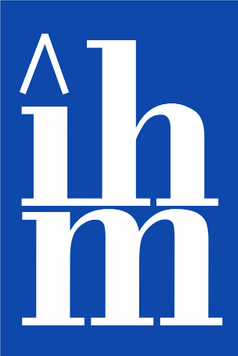 Registration Form           INSTITUTE OF HOTEL MANAGEMENT, GANDHINAGAR (An Autonomous Body under Ministry of Tourism, Govt. of India)                           (Language Learning Course)                                             (TO BE FILLED IN CAPITAL ENGLISH LETTER)  1. Name Mr. /Ms. /Mrs.:__________________________________________________ 2. Address for Correspondence: _______________________________________________                                        (With pin code)		     _______________________________________________				     _____________________________PIN_______________3. Phone No (with STD code):      ___________________________ (M) ________________4.  Active Email Id: ______________________________________________5. Gender:   Male / Female: _________________6. Aadhar No.: __________________________________7. Highest Qualification: (to be supported by a certificate)Certified that the above details are true and that if found incorrect my admission is likely to be cancelled.Date: ______________                                          	                                                          									                         (Signature)Note: After registration the Account details of the Institute will be provided to you for Fees payment.Examination Board Percentage Passing Year